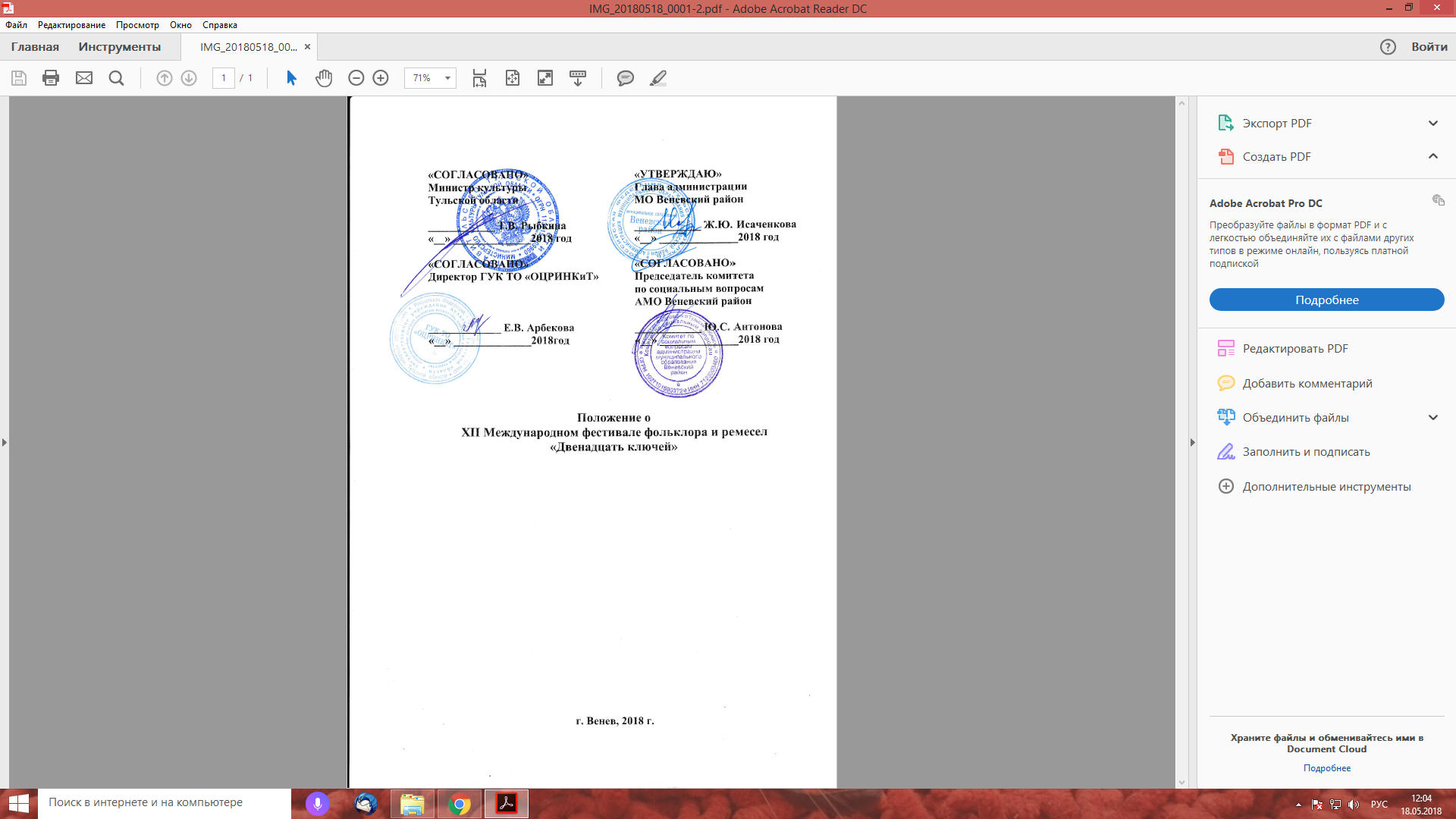 ПОЛОЖЕНИЕо XII международном фестивале фольклора и ремесел«Двенадцать ключей»     XII международный фестиваль фольклора и ремесел «Двенадцать ключей» в 2018 году  приурочен к празднованию 1030-летия со дня Крещения Руси. Фестиваль проходит в целях сохранения народных традиций и объединения народов – носителей народной культуры.I. Общие положения     Настоящее положение определяет порядок организации и проведения ХII международного фестиваля фольклора и ремесел «Двенадцать ключей» (далее - Фестиваль).     1. Учредителями и организаторами Фестиваля является:Министерство культуры  Тульской области;Администрация муниципального образования Веневский район;Комитет по социальным вопросам администрации муниципального образования Веневский район;Государственное учреждение культуры Тульской области «Объединение центров развития искусства, народной культуры и туризма».    2. Для организации и проведения Фестиваля создается оргкомитет. В его состав входят представители:Администрации муниципального образования Веневский район;Комитета по социальным вопросам администрации муниципального образования Веневский район;Государственного учреждения культуры Тульской области «Объединение центров развития искусства, народной культуры и туризма»;Экспертный совет.II. Цели и задачи     Цели Фестиваля:Формирование единого пространства и культурных связей между регионами Российской Федерации и дружественными государствами в сфере культурно-досуговой деятельности. Создание условий для творческого общения и обмена опытом мастеров  традиционного декоративно-прикладного искусства, фольклорных ансамблей и исполнителей из разных регионов России, а также стран ближнего и дальнего зарубежья, повышение уровня творческого мастерства их участников.Пропаганда и сохранение фольклорных традиций.Поощрение развития народных ремесел.Популяризация эстетики народной культуры.Воспитание художественного вкуса у современных исполнителей фольклорных направлений. Воспитание чувства патриотизма у молодежи и подрастающего поколения.     Задачи Фестиваля:Познакомить широкий круг слушателей,  с лучшими образцами фольклорных традиций.Создать условия для соприкосновения с традиционной культурой, как источником духовно-нравственных ценностей.Создать условия для выстраивания культурного диалога через обмен творческим опытом между коллективами – представителями разных областей России и стран ближнего зарубежья.Содействовать переживанию чувства гордости за Веневский район, как одного из самых богатых культурно-историческими  достопримечательностями  районов Тульской области.Способствовать объединению народов России и стран ближнего и дальнего зарубежья.Популяризировать  событийный туризм Веневского района.III. Дата, время и место, проведения фестиваля     Фестиваль проходит 28 июля 2018 года, Тульская область, Венёвский  район, д. Свиридово, урочище «Двенадцать ключей».                                           IV. Участники фестиваля     К участию в Фестивале приглашаются  профессиональные и самодеятельные фольклорные, аутентичные ансамбли и солисты, танцевальные коллективы, музыканты-инструменталисты, инструментальные ансамбли, мастера ремесленники, сохраняющие традиции народной художественной культуры.V. Форма проведения фестиваля     Фестиваль проводится в форме народного гуляния и включает в себя:  Конкурс в рамках фестиваля (заочная форма);Ярмарку;Ремесленные мастер классы, Гала-концерт Фестиваля.                             Тематические зоны Фестиваля:«Музыкальный фольклор» -  Главная сцена, где коллективы представляют музыкальные и танцевальные традиции  народной культуры.      «Ярмарка мастеров» - ремесленные ряды, где мастера в интерактивной форме знакомят гостей и зрителей фестиваля со своим ремеслом.«Старинные аттракционы и забавы» - игровые аттракционы и развлечения в традициях народной культуры.VI. Порядок формирования программы Фестиваля     1. Программа Фестиваля формируется оргкомитетом  в соответствии с целями, задачами и концепцией фестиваля.     2. Заявки установленного образца (Приложение №1) на участие в сценической программе и презентационные материалы подаются в оргкомитет с момента объявления сроков конкурса на участие в фестивале и до 15 июня 2018 года по электронной почте: fest-12keys@yandex.ru     3. Заявки установленного образца (Приложение №2) на участие в ярмарке проведением мастер классов, подаются в оргкомитет с момента объявления сроков конкурса и до 15 июня 2018 года по электронной почте: mail@v12keys.ru   ВНИМАНИЕ! Обязательное условие! Заявки на участие в конкурсе регистрируются только после 100% оплаты организационного взноса. Обращаем ваше внимание, сумма оплаты в случае отказа от участия не возвращается.ПРЕЗЕНТАЦИОННЫЕ МАТЕРИАЛЫ     Творческие коллективы, солисты представляют:видео-презентацию творческой программы до 15 минут (состоящей из песни-визитки и конкурсных песен), рекомендуется разместить на интернет-хостинг (файлообменник) и указать ссылку; цветные фотографии коллектива, солиста (3-5шт.) в разрешении (от 1 мегабайта);творческую биографию.     Мастера представляют: фотопортрет мастера в народном костюме со своими работами;цветные фотографии  (5-10 шт. в разрешении от 1 мегабайта). В отдельном текстовом файле приложить  список с номерами фотографий, названием  работы, описанием техники, материалов; творческую биографию.     Материалы заявки и презентационные материалы могут быть использованы при создании информационных и рекламных продуктов фестиваля.      На основе просмотра презентационных материалов и отбора заявок Экспертный совет утверждает состав участников Гала-концерта, и направляет официальное приглашение и программу мероприятия в срок до 7 июля 2018 года.     Творческие коллективы и мастера, получившие официальное приглашение, обязаны подтвердить своё участие до 15 июля 2018 года. В письме указать технические требования.      В случае не подтверждения, кандидатура исключается из списка участников.     ВНИМАНИЕ! ОБЯЗАТЕЛЬНОЕ УСЛОВИЕ! Весь репертуар во всех номинациях, а также работы мастеров-ремесленников должны быть основаны на этнографических материалах представляемых регионов. Репертуар для выступления на гала-концерте утверждает экспертный совет, по результатам заочного конкурса.     Возрастные группы участников:6 - 9 лет;10-13лет;14-18 лет;19 - 99 лет;- в номинации «Музыкальный фольклор. Фольклорный ансамбль» - программа, до 15 минут (число участников до 15 человек, включая руководителя); - в номинации «Музыкальный фольклор. Соло» - программа  до 10 минут (состав: солист, концертмейстер); - в номинации «Музыкальный фольклор. Традиционные народные инструменты. Соло. Ансамбль» - программа  до 10 минут (состав: солист + руководитель; ансамбль до 15 человек, включая руководителя); - в номинации «Перепляс» - программа  из народных бытовых танцев и плясок до 15 минут (число участников до 10 человек, включая концертмейстера и руководителя);- в номинации  «Традиционное декоративно-прикладное искусство» - до 4-х мастеров в каждой возрастной группе. КОНКУРС В РАМКАХ ФЕСТИВАЛЯ     В рамках Фестиваля проводится заочный конкурс.     Критерии оценки конкурсного материала:исполнительское мастерство;самобытность и уникальность художественного материала;этнографическая достоверность материала;костюм и атрибутика. Во время проведения фестивальных мероприятий:коллективы и мастера должны быть одеты в народные или стилизованные костюмы;коллективы и мастера должны соблюдать условия и регламент фестивальных мероприятий;мастера используют собственные материалы, инструменты, заготовки, приспособления для демонстрации мастер-класса, также на территории выставки-ярмарки мастерам разрешена торговля;мастер должен представить большое количество готовых работ для выставки – ярмарки; каждый мастер безвозмездно передаёт одну работу из своей коллекции с приложенным этикетажем в выставочный фонд МУК «МКДЦ».             Участие в фестивале автоматически предполагает разрешение на фото- и видеосъемку, интервьюирование.     НАГРАЖДЕНИЕ:     Творческие коллективы и солисты – участники фестиваля-конкурса награждаются: Гран-при победителю конкурса, дипломами Лауреатов и дипломантов I, II, III степеней, специальными призами и памятными подарками.      Мастера - участники фестиваля-конкурса награждаются: дипломами Лауреатов и дипломантов I, II, III степеней, специальными призами и памятными подарками.ФИНАНСОВЫЕ УСЛОВИЯ:Организационный взнос для участников Конкурса:Солисты - 1000 р. Ансамбли - 2500 р. Мастера - 1000 р.Оплату вступительного взноса необходимо произвести до 15.06.2018 года по реквизитам, с обязательным заключением договора. Для оплаты необходимо связаться с оргкомитетом для уточнения реквизитов и заключения договора на оплату.За счёт направляющих организаций: транспортные расходы (до г. Венева и  Веневского района д. Свиридово, Тульской области и обратно), суточные в пути;За счёт средств оргкомитета:проживание в палаточном городке на территории Фестиваля «Урочище - Двенадцать ключей». питание участников конкурса на территории Фестиваля «Урочище – Двенадцать ключей»    КОНТАКТНЫЕ ТЕЛЕФОНЫ ОРГАНИЗАЦИОННОГО КОМИТЕТА:+7(48745)256-45, +7(960)617-53-50 - Антонова Юлия Сергеевна, председатель комитета по социальным вопросам администрации муниципального образования Веневский район.+7(487 45)256-20, +7(953)443-72-85- Козлов Павел Александрович,  И.О. начальника отдела по культуре комитета по социальным вопросам администрации муниципального образования Веневский район.+7(48745)256-20, +7(905)620-27-27 - Смирнова Екатерина Андреевна, директор МУК «Межпоселенческий культурно-досуговый центр».+7(487 45)256-20,  +7(996)432-00-91 – Ломова Елена Андреевна, секретарь организационного комитета.                                                                                                     Приложение 1                                       АНКЕТА-ЗАЯВКАна участие в XII международном фестивале фольклора и ремесел«Двенадцать ключей»(творческие коллективы, солисты)(в заявке обязательно заполнять все пункты)1.Территория (регион, район, город, село) __________________________________________________________________________________________________________________________________2. Название коллектива/Фамилия, Имя, Отчество солиста (полностью, без инициалов)________________________________________________________ __________________________________________________________________3. Фамилия, Имя, Отчество (полностью, без инициалов) руководителя коллектива, педагога, дата рождения __________________________________________________________________паспортные данные (серия, номер, кем и когда выдан) __________________________________________________________________адрес регистрации___________________________________________________контакты (телефон, e-mail)___________________________________________Номинация_____________________________________________________Состав ансамбля: общее количество, в т. ч. жен. _____; муж._______Возрастная категория  ______________________________.Индивидуальные сведения о всех членах коллектива/солисте:Фамилия, Имя, Отчество (полностью, без инициалов) __________________________________________________________________Дата рождения __________________________________________________________________паспортные данные (серия, номер, кем и когда выдан) __________________________________________________________________адрес регистрации __________________________________________________________________контакты (телефон, e-mail) __________________________________________________________________5. Репертуар (продолжительность в минутах) __________________________________________________________________Подпись руководителя                                                                                                            Приложение 2АНКЕТА-ЗАЯВКАна участие в XII международном фестивале фольклора и ремесел«Двенадцать ключей»(мастера)(в заявке обязательно заполнять все пункты)1. Территория (регион, район, город, село) ____________________________________________________________________________________________________________________________________2. Фамилия, Имя, Отчество (полностью, без инициалов) мастера, дата рождения____________________________________________________________________________________________________________________________паспортные данные (серия, номер, кем и когда выдан) ____________________________________________________________________________________________________________________________________адрес регистрации ____________________________________________________________________________________________________________________________________контакты (телефон, e-mail)____________________________________________________________________________________________________________________________________3. Вид деятельности, материал, техника исполнения________________________________________________________________________________________________________________________________________________________________________________________________________________________________________________________________________Подпись мастера       Приложение 3СОГЛАСИЕна обработку персональных данныхЯ (далее - Субъект),__________________________________________________________________,(фамилия, имя, отчество)документ удостоверяющий личность___________№_____________________,                                                                                                      (вид документа)выдан_____________________________________________________________,(кем и когда)зарегистрированный (-ая) по адресу: ____________________________________________________________________________________________________________________________________,даю свое согласие __________________________________________________________________,                                                                                 (кому, указать организацию)зарегистрированному по адресу: __________________________________________________________________, на обработку своих персональных данных, на следующих условиях: 1.	Оператор осуществляет обработку персональных данных Субъекта исключительно в целях __________________________________________________________________.2.	Перечень персональных данных, передаваемых Оператору на обработку:•	фамилия, имя, отчество;•	дата рождения;•	паспортные данные;•	контактный телефон (дом, сотовый, рабочий);•	фактический адрес проживания;•	адрес размещения офиса;•	прочие.3.	Субъект дает согласие на обработку Оператором своих персональных данных, то есть совершение, в том числе, следующих действий: обработку (включая сбор, систематизацию, накопление, хранение, уточнение (обновление, изменение), использование, обезличивание, блокирование, уничтожение персональных данных), при этом общее описание вышеуказанных способов обработки данных приведено в  Федеральном законе от 27.07.2006  № 152-ФЗ, а также на передачу такой информации третьим лицам, в случаях, установленных нормативными документами вышестоящих органов и законодательством.4.	Настоящее согласие действует бессрочно.5.	Настоящее согласие может быть отозвано Субъектом в любой момент по соглашению сторон. В случае неправомерного использования предоставленных данных соглашение отзывается письменным заявлением субъекта персональных данных.6.	Субъект по письменному запросу имеет право на получение информации, касающейся обработки его персональных данных (в соответствии с п.4 ст.14 Федерального закона от 27.06.2006  № 152-ФЗ). «____»______________ 20__    г.      __________________      _______________                                                                                                                     (подпись)                                 (ФИО)Подтверждаю, что ознакомлен (-а) с положениями Федерального закона от 27.07.2006 №152-ФЗ «О персональных данных», права и обязанности в области защиты персональных данных мне разъяснены.«____»______________ 20 __   г.      __________________      _______________                                                                                                             (подпись)                                 (ФИО)